 Follow-up Committee Members Form – for Supervisors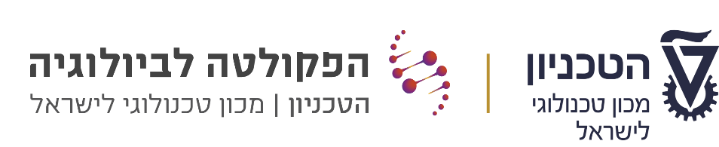 Date of the exam: _________________Student name: ____________________General knowledge of the student: _______________________________________________________________________________________________________________________________________________________________________________________________________________________________________________________________Research proposal:__________________________________________________________________________________________________________________________________________________________________________Decision of the committee members:The student passes the exam. According to the Faculty of Biology protocol the student will submit progress report within 12 months to the PhD follow-up committee (“vaada melava”) and scheduled a meeting with them.The student is required to take the following courses: ____________________________________________________________The student failed in the exam. follow-up committee (“vaada melava”) members are:1. ________________2._________________3._________________Head of the committee signature:_____________________________